职业病危害因素检测报告信息公布表机构名称湖北景深安全技术有限公司湖北景深安全技术有限公司资质证号（鄂）卫职技字（2021）第012号（鄂）卫职技字（2021）第012号委托单位湖北兴发化工集团股份有限公司刘草坡化工厂湖北兴发化工集团股份有限公司刘草坡化工厂联系人潘云波潘云波项目名称湖北兴发化工集团股份有限公司刘草坡化工厂2023年职业病危害因素定期检测湖北兴发化工集团股份有限公司刘草坡化工厂2023年职业病危害因素定期检测湖北兴发化工集团股份有限公司刘草坡化工厂2023年职业病危害因素定期检测湖北兴发化工集团股份有限公司刘草坡化工厂2023年职业病危害因素定期检测湖北兴发化工集团股份有限公司刘草坡化工厂2023年职业病危害因素定期检测项目地点湖北省-宜昌市-兴山县-兴山县峡口镇白鹤村湖北省-宜昌市-兴山县-兴山县峡口镇白鹤村湖北省-宜昌市-兴山县-兴山县峡口镇白鹤村湖北省-宜昌市-兴山县-兴山县峡口镇白鹤村湖北省-宜昌市-兴山县-兴山县峡口镇白鹤村过程控制情况过程控制情况过程控制情况过程控制情况过程控制情况过程控制情况技术服务项目组项目负责人报告审核人报告审核人报告签发人报告签发人技术服务项目组张清林杜支兴杜支兴王小峰王小峰现场开展工作情况现场调查人员现场调查时间现场调查时间用人单位现场陪同人员现场采样、检测时间现场开展工作情况张清林2023年8月20日2023年8月20日潘云波2023年8月24-25日现场开展工作情况现场采样、检测人员张清林、夏伟伦、杜支兴、李子鹤张清林、夏伟伦、杜支兴、李子鹤张清林、夏伟伦、杜支兴、李子鹤张清林、夏伟伦、杜支兴、李子鹤现场调查、现场采样、现场检测的图像影像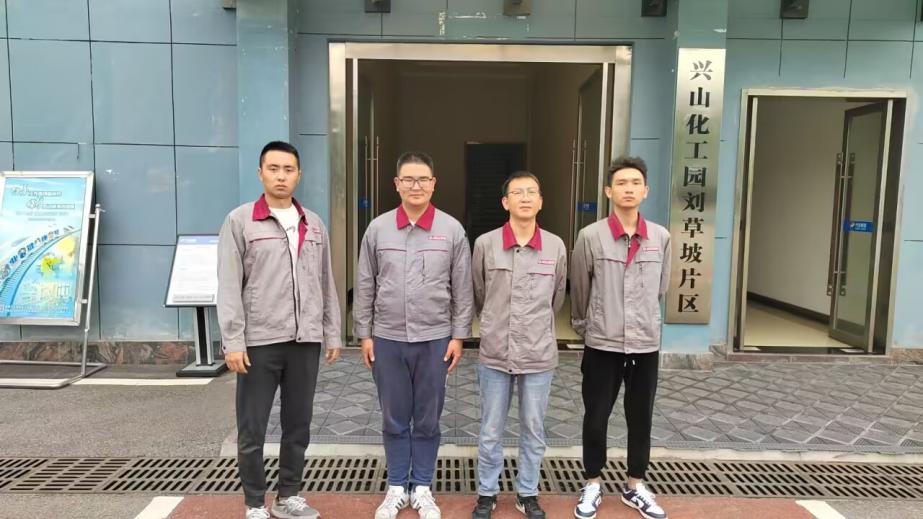 